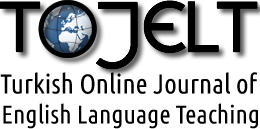 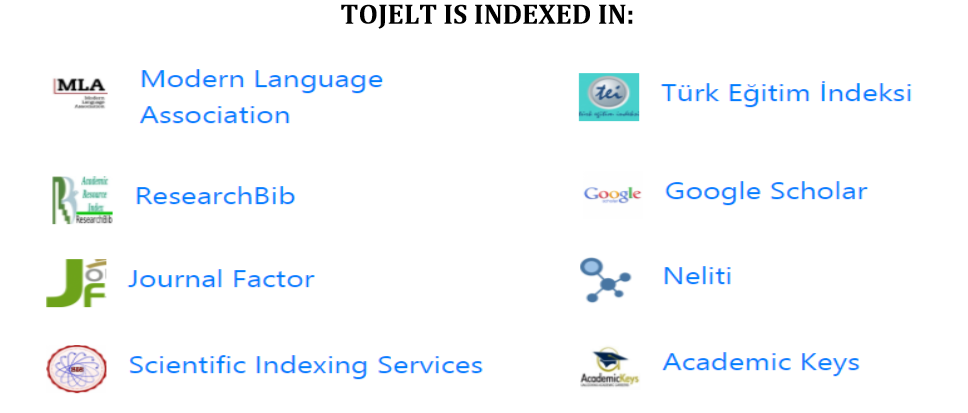 E-ISSN:  2458-9918Contacts: Home page: www.tojelt.com  E-mail: elt.tojelt@gmail.com  Owner of the Journal: Assoc. Prof. Dr. Ahmet Selçuk AKDEMİR (Malatya Turgut Özal University)All Rights Reserved. No part of this publication may be reproduced, stored or introduced into a retrieval system, or transmitted in any form, or by any means, electronic, mechanical, photocopying, recording, or otherwise, without the prior written permission of the TOJELT.Copyright © 2022 – Turkish Online Journal of English Language Teaching (TOJELT)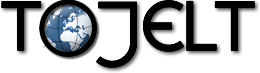 Editor-in-ChiefAssoc. Prof. Dr. Ahmet Selçuk AKDEMİR – Malatya Turgut Özal University / Turkey
Assistant EditorBerk Ilhan – Alanya Alaaddin Keykubat University / TurkeyEditorial & Advisory Board MembersDr. Ali Fuad Selvi - Middle East Technical University / TRNC (Cyprus)Dr. Çiler Hatipoğlu - Middle East Technical University / TurkeyDr. Devo Y. Devrim- University of New England / AustraliaDr. Enrique Alejandro Basabes - Universidad Nacional de La Pampa Santa Rosa / ArgentinaDr. Gayane Hovhannisyan - Yerevan State Linguistic University / ArmeniaDr. Georgeta Rata - Banatuli University of Timişoara / RomaniaDr. Hasnaa Sary Helwaa - Benha University / EgyptDr. Inna Vladimirovna Pevneva - Kemerovo State University / Russian FederationDr. Jean-Marc Dewaele - University of London / EnglandDr. Kyung Sook Cho - Busan National University of Education / South KoreaDr. Maya Khemlani David - University of Malaya / Malaysia                                                                                  Dr. Maya Sugita McEown - Waseda University / Japan Dr. Michał B. Paradowski - University of Warsaw / PolandDr. Michael W. Purdy - Union University / USA                                                                                             Dr. Osamu Takeuchi - Kansai University, Osaka / JapanDr. Paul Kei Matsuda - Arizona State University / USADr. Rebecca L. Oxford - University of Alabama at Birmingham / USADr. Richard McGarry - Appalachian State University Boone, North Carolina / USADr. Stephen Krashen - University of Southern California / USADr. Yilin Sun - South Seattle College / USATOJELT, Vol: 7 Issue: 2 Year: 2022Editorial MessageDear Colleagues, New issue of Turkish Online Journal of English Language Teaching (TOJELT) is online now with a rich academic content. We sincerely thank all board members and the referees for their efforts in the publication process of the issue. With regards,Dr. Ahmet Selçuk AKDEMİR         Editor